CALL MEETING TO ORDERTime _6:31PM_ROLL CALL (Hopping)Director Fleming __x__			d. Director Hopping _x__Director Peterson __x__			e. Director Zobell _x__Director Jensen __x__			Quorum Y			READING OF MISSION (Hopping)Mission: Project Impact STEM Academy will provide an engaging, adaptive learning environment through the use of personalized learning plans, intentionally integrated curriculum, mastery-based progression, and authentic projects embedded in science, technology, engineering, and math. In this environment, students will gain confidence, practice failure until it is no longer intimidating, and become invested in the life-long pursuit of knowledge.CONSENT AGENDAAction Item: Adoption of the Agenda and Prior Meeting Minutes (20230103)M: Peterson S: Jensen – 5 ayes – passed *noted adjustment: IX. D. Resolution 18ANNOUNCEMENTS/PUBLIC DISCUSSIONPublic Comment (G2) - noneOFFICER REPORTS/INFORMATIONSecretary Report – Simbli update – demo in MarchEXECUTIVE SESSIONAction Item: Action Item: (b) To consider the evaluation, dismissal or disciplining of, or to hear complaints or charges brought against, a public officer, employee, staff member or individual agent, or public-school student; Enter Executive Session M: Jensen S: Peterson –Roll call vote: F: _y_ P: _y_ J: _y_ H: _y_ Z: _y_ Time: 6:35PM_Exit Executive Session Time: _6:49PM_COMMITTEE REPORTS/INFORMATION/ACTION(Admin) Finance CommitteeAction Item: Financial Reports Approval (December 2022) (G3O1)M: Peterson S: Hopping – 5 ayes – passedAction Item: Accept IQPS CTE Program Grant (G1O1)M: Peterson S: Hopping – 5 ayes – passedMotion to move item IX. E. here in agenda M: Jensen S: Peterson – 5 ayes - passedFacility Financing Presentations (G3O2)Review of anticipated budget changes (G3O1)Support Unit/Student Enrollment comparison Reviews (G3O1)(Board) Facility Committee (G2O2, G3O2)Committee PresentationAction Item: Close CommitteeM: Peterson S: Jensen – 5 ayes – passedNEW ACTIONAction Item: Approve Emergency Closure 12/12/2022 Snow Related M: Jensen S: Peterson – 5 ayes – passedAction Item: 1st Read Resolution 2022-17 Fall 2022 ISBA UpdatesM: Peterson S: Jensen – 5 ayes – passed with noted updatesAction Item: 1st Read Resolution 2022-15 Summer 1 2022 ISBA UpdatesM: Jensen S: Peterson – 5 ayes – passed no noted updatesAction Item: 1st read Resolution 18/Facility Rental Request - Christian Revival CenterM: Peterson S: Zobell – 5 ayes – passed *noted cost for request $250Action Item: Approve Crownhart Research (Masters) Project at Pi STEMM: Jensen S: Zobell – 5 ayes – passedNEW DISCUSSIONCONTINUED ACTIONAction Item: Postponed: ISBA Survey 2022-2023 (G2O1)M – cancel item: Jensen S: Peterson – 5 ayes – passedAction Item: 2nd Read Resolution 2022-16 Summer 2 2022 ISBA Updates (renamed 2022-16 Correction, Resolution 2022-16 Summer 2 2022 ISBA Updates was incorrectly approved in Policy system)M: Peterson S: Jensen – 5 ayes – passedCONTINUED DISCUSSIONSystems DocumentationDemo Asana Team (postpone until after Simbli review)ADMINISTRATION REPORTS/INFORMATION/ACTIONBUSINESS MANAGEREmployee Survey Report (specific comments discussed in Executive Session)EXECUTIVE DIRECTOR2023-2024 Lottery Updates (G5O1)Retention Rates (G5O2) (specific comments discussed in Executive Session)PCSC Charter Renewal StatusPCSC Annual Report (final report)FUTURE TOPICS (no action/no discussion to occur this meeting)Resolutions 2022-09, 2022-10, 2022-11, 2022-12, 2022-13, 2022-14 ADJOURNTime _9:12PM_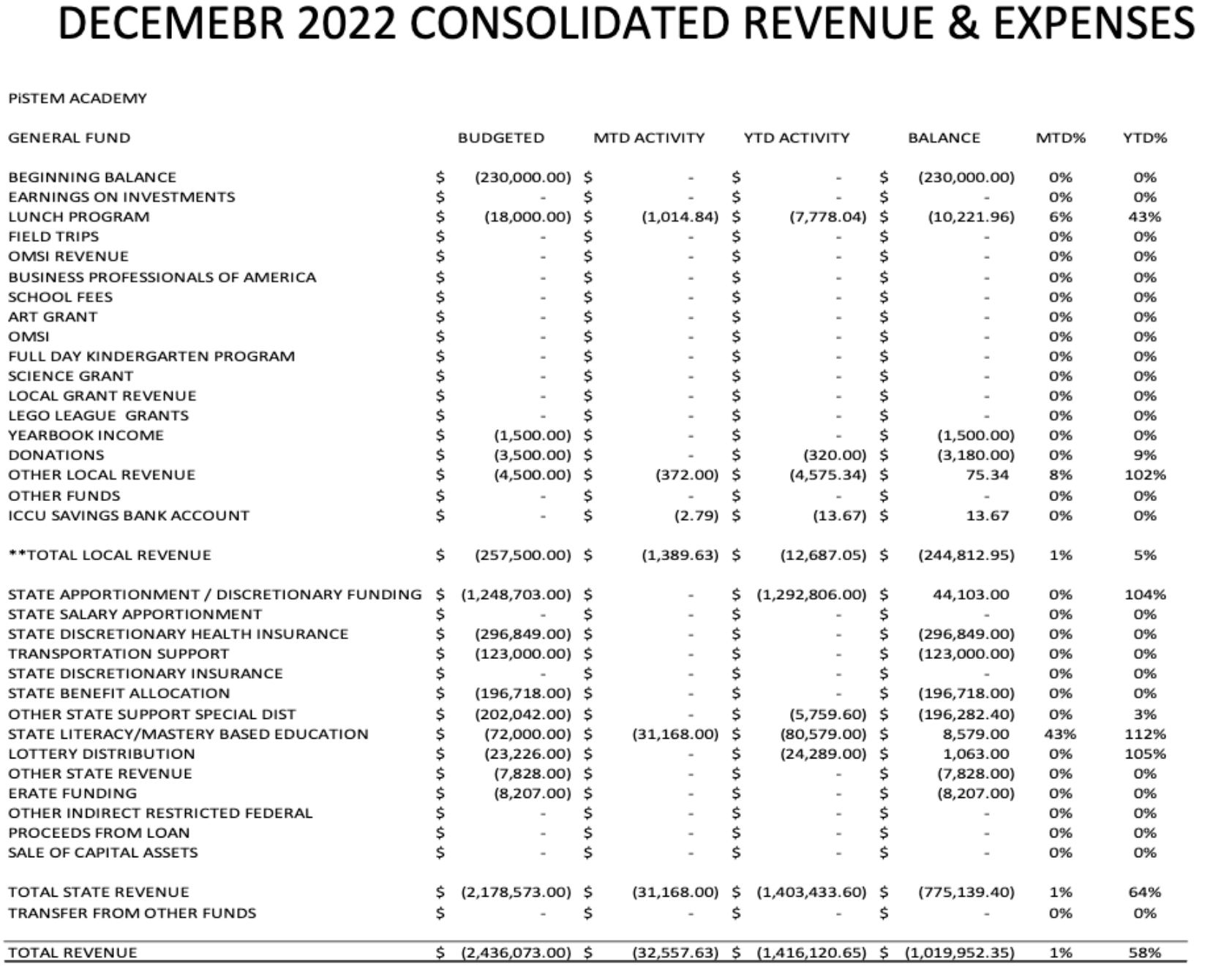 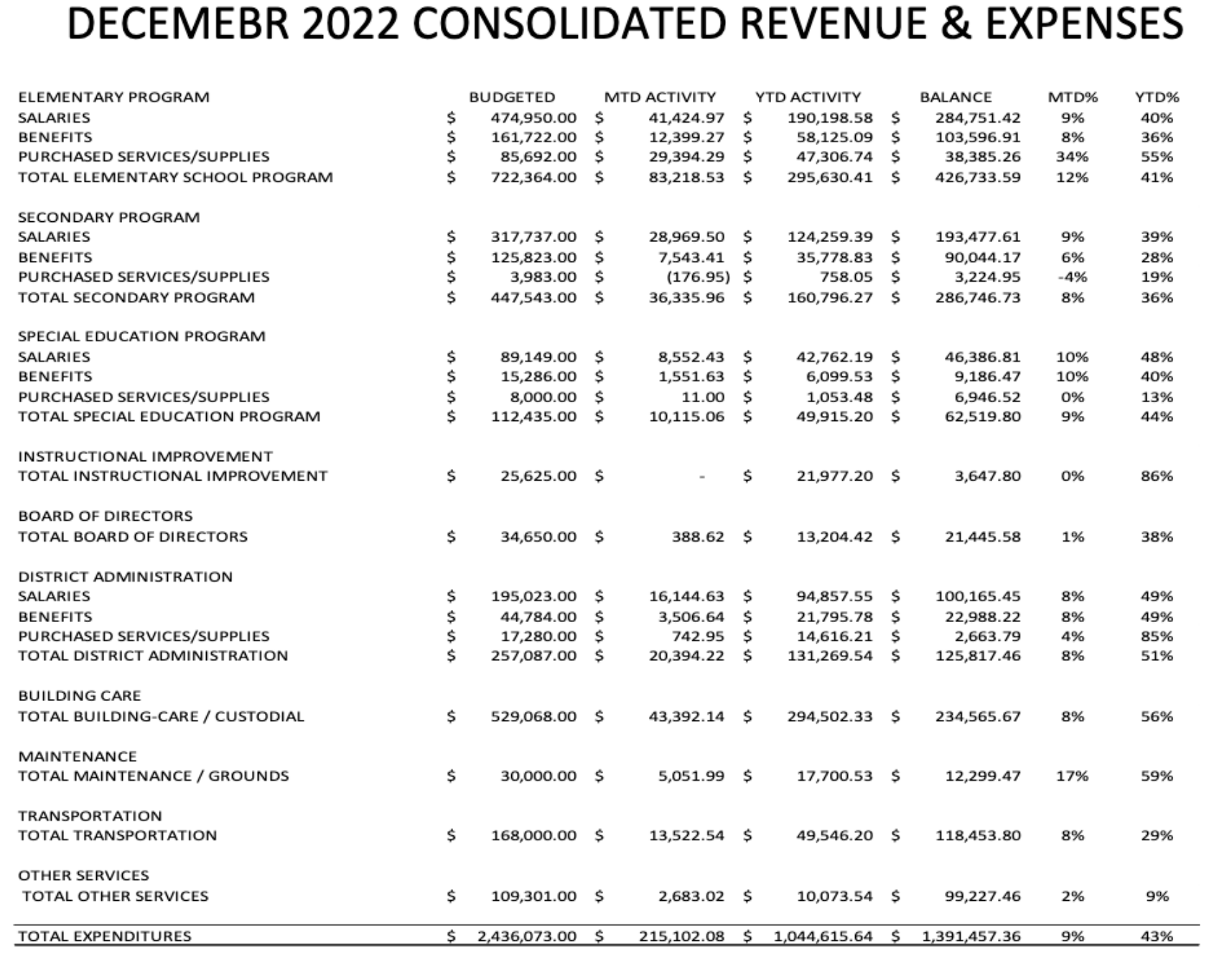 